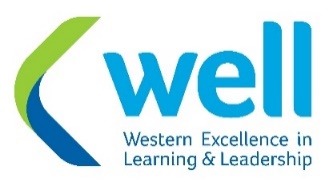 Making a Difference in Education in Cumbria (MADE in Cumbria)For the attention of Headteachers and Professional Development LeadsDear Colleagues,Firstly, we would like to take this opportunity to wish you, your families, colleagues, and pupils a safe, successful, and rewarding 2022.The difference that educators make in this county is an inspiration. Challenges are unprecedented and situations are changing constantly. Colleagues have had to willingly sacrifice so much of their time and own professional development to ensure that pupils, families, and communities are supported so brilliantly. We would like to outline plans for a programme of high quality and inspirational virtual Professional Development for Cumbria’s educators. This programme will be provided through a partnership between nationally and locally recognised expertise, including The Education Endowment Foundation, One Cumbria TS Hub, Cumbria Education Trust, West Lakes MAT, University of Cumbria, Learning Improvement Service, Cumbria Research School, The WELL Project, Professor Damian Hughes, Dave Keeling, and Professor Paul McGee. The MADE programme will include opportunities for educators at all stages of their career, offering practical professional development as well as feeding the spirit.  The WELL Project is therefore very proud to support MADE in Cumbria and ensure that our highly valued educational professionals from across the whole county can access all sessions at no cost to themselves or their schools.The MADE programme will be virtual and live sessions will be available throughout February 2022. Recognising that there are capacity challenges and adaptation needs within all settings, sessions will be recorded and uploaded into the WELL Project website. Therefore, access will be more flexible to support professional development in your schools, even if you and colleagues are not able to attend them live. The School Development Team and SLA online will provide the detail of how to book places on the live events and a passcode will be made available to all Cumbria education settings to access the recordings together with any related tools and resources on the WELL Website.Further details of the MADE programme and timetable will be shared soon and we are delighted to confirm that the following are available to book now*:Registered SLA users can book through SLA–Online https://secure2.sla-online.co.uk/?logo=10Alternatively, you can book a place by emailing The Development Team at school.development@cumbria.gov.uk  or by calling the Development team on 01228 221316/221312/221315Best Wishes - Dale Hill, WELL Director                                                                      *Will be available to book as soon as times confirmedDateTimeProvider/PresenterSession TitleTarget Audience3rd Feb 09:30-11:00EEF - Inc Keynote Speech by CEO Prof Becky FrancisThe Difference You MakeSenior Leadership including Professional Development Leads 7th Feb15:30-17:00Prof Paul McGeeThe Sumo GuyHow to Keep on Making a DifferenceAll educational staff8th Feb10:00-11:15Dave Keeling: LaughologyFinding Your Umph Building resilience and keeping your sparkleAll educational staff9th FebTBC*Professor Damian HughesTBC*All educational staff10th Feb15:30-16:45Dave Keeling: LaughologyFinding Your Umph Building resilience and keeping your sparkleSenior Leadership Teams15th Feb (HT)09:00-10:15Dave Keeling: LaughologyFinding Your Umph Building resilience and keeping your sparkleAll educational staff22nd FebTBC*Professor Damian HughesTBC*All educational staff24th Feb 13:30- 14:45Dave Keeling: LaughologyFinding Your Umph Building resilience and keeping your sparkleAll educational staff25th Feb10:00-11:30Prof Paul McGee The Sumo GuyHow to Keep on Making a DifferenceSenior Leadership Teams1st Mar10:00-11:30Prof Paul McGee The Sumo GuyHow to Keep on Making a DifferenceAll educational staff